THIS EMPLOYER IS AN EQUAL OPPORTUNITY EMPLOYER    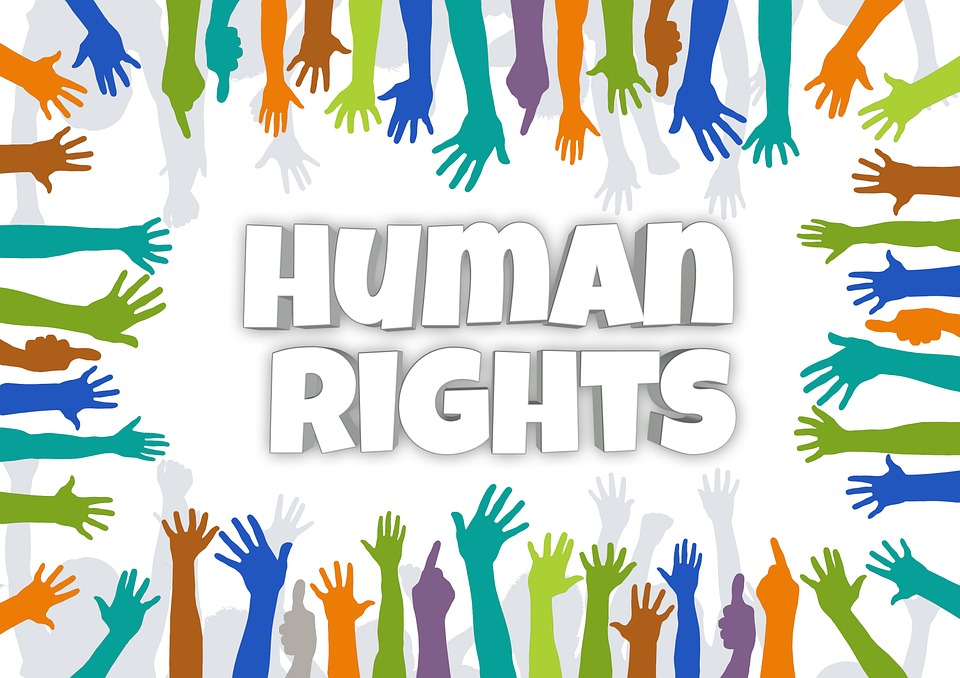 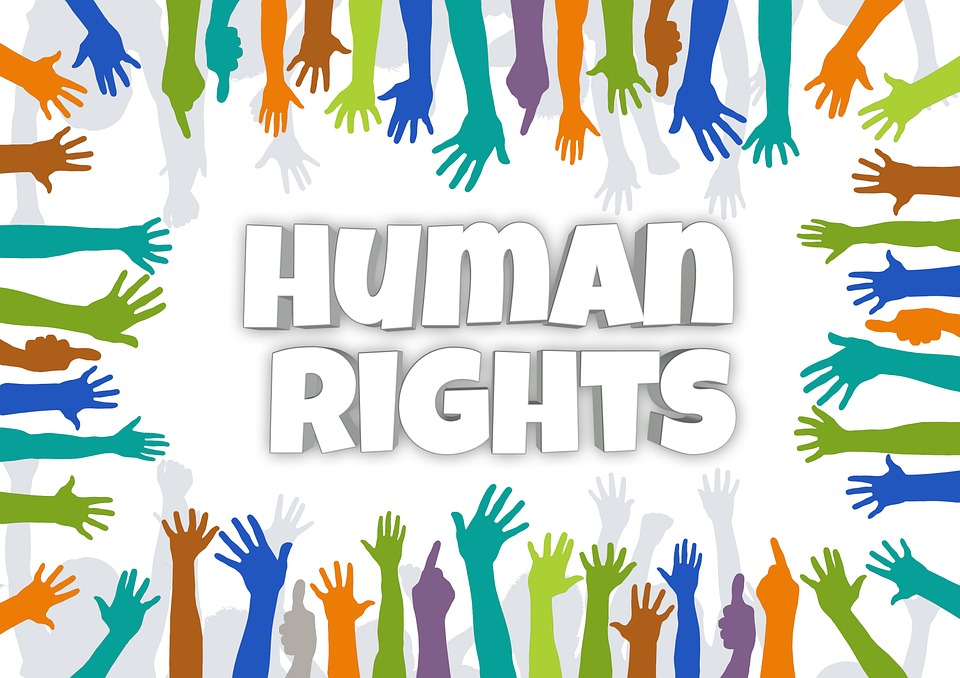 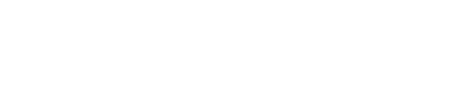 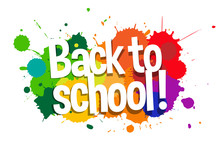 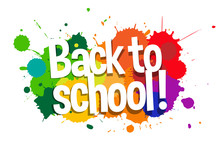 